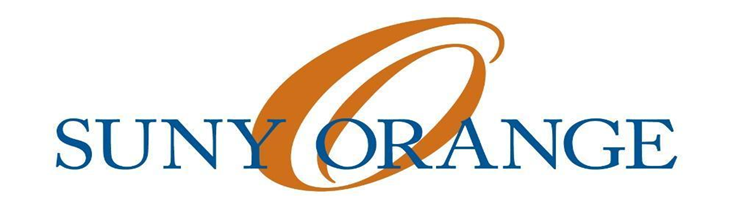 Newburgh Student SenateStart:11:07		Date:2/16/17Attendance: Zipphora, Jarrett, Rosy, Dan, Rebeka, Bolaji, Jonny. President’s Report Quote of the weekMeetingsProxy due tomorrow on the four minutes from the meetings. Juan Garcia’s and Clarissa’s posable dismissalEmail both to clarify what their positions is will they resignWho fills treasurer Position. Possibly Jonny?Nominations Nominations and voting for Promotions chairMeeting about Vacant buildings on grand street. Jarrett, Dan, Rebeka, Zipphora, and Jonny will be at the three pm meeting.3 buildings. Student assembly	1.April 7-9 Rochester	2. 3-4 students able to go	3. Who is interested?Unity committeeTuesday’s 1-2pm Working together and understand the important of being united.  The goal Recognize Embrace Discover ShareContinue Discovery day- shared cultureCommunity service for clubsCome and share ideas. Unity shirts for teacher and students Faculty a staff as well as students can wear the shirts March 15 as a possible day, need to encourage the faculty. Get the info out there. BOA kindness committee meet with Unity committeeMarch 28th possible SUNY New Paltz meeting? Reach out to the Student Government. 3 weeks before the trip paperwork must be in. COLT NIGHT 4-6:30 pmRSVP to 341-4015Still figuring out the topics Dress nicely Confidentiality Important to understand we handle things that are met to be kept to ourselves until we are certain its going to happen. Keep in mind that some things are met to be confidentiality.Where is the line? Be aware we handle     Vice President report CommitteesCollege associationA mistake was made with confidentiality, we need to understand and college association it meant to be kept between senators only until told otherwise.  Canteen as an optionNo employees? Local food as available. Available 24/7Canteen connections Catering options threw CanteenNot allowing the bake sales or giveawaysBring up the idea of limits We need to choose Metz or Canteen or do we start again?Way pros and cons of CanteenMeeting March 15th  IdeasMore information Pros and cons Compromise. College committeesJonny’s rescheduled Nothing new to discuss.Ideas for PromotionsPensIn Stalls Color printed postersFolders? With student senateBusiness cards Danny will be video chatting with his committee    No Treasurer's ReportSecretary’s ReportProxy vote out tonight. 
Promotion's Chair Report Advisor’s ReportDon’t leave surplus out its confidentialGood job today. Open Forum Business club is inviting people to come to a CEO speaking about branding yourself.Jonny will Email us.   April 6A student requested an ice cream machine for the campus. ICC will be 3:30-4:30pm February 23   Food giveaways are one per clubAsk how frequently Canteen machines get stocked do they get restocked?End: 1:01pm 